PERAN FOOD AGRICULTURE ORGANIZATION (FAO) DALAM MENANGANI KRISIS PANGAN DI ETHIOPIAThe Role of Food Agriculture Organization (FAO) In Handling Food Crisis At EthiopiaSKRIPSIDiajukan untuk Memenuhi Salah Satu SyaratDalam Menempuh Ujian Sarjana Program Strata Satu (S1)Pada jurusan Ilmu Hubungan lnternasionalOleh:Septyana AdityaNPM. 142030217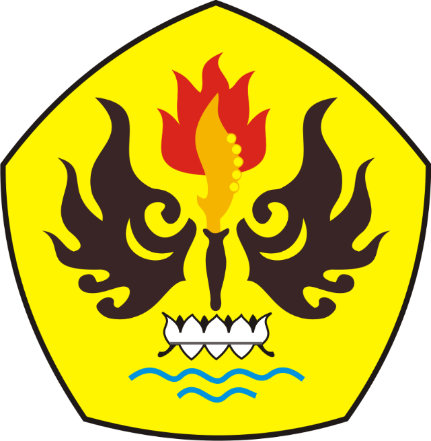 FAKULTAS ILMU SOSIAL DAN ILMU POLITIKUNIVERSITAS PASUNDANBANDUNG2018